LIMPEZA DE CAIXA D’ÁGUAA empresa contratada deve:Checar situação do reservatório e caixa d’água;Fechar a entrada de água e esvaziar o reservatório (MUITA ATENÇÃO !!!, ORIENTAMOS QUE SE DESLIGUE O REGISTRO DE ENTRADA DE ÁGUA ALGUNS DIAS ANTES DA REALIZAÇÃO DOS SERVIÇOS, PARA QUE ÁGUA LIMPA NÃO SEJA “JOGADA FORA”);Escovar as paredes internas, a tampa e remover o lodo, evitando a entrada de sujeira nas tubulações de saída, eliminar toda a sujeira, inclusive manchas (desde que possível);Fechar adequadamente o reservatório, se possível, com borracha de vedação, tela, lacre e cadeado, impedindo a entrada de qualquer elemento estranho;Anotar a data da limpeza; (solicitar certificado)Recomenda-se limpar reservatórios e caixas d’água a cada 06 meses;Terminada a tarefa, deixar encher o reservatório e liberar para o consumo;FILTROS DE ÁGUA: OS FILTROS DEVEM SER TROCADOS PERIODICAMENTE – SEGUINDO AS RECOMEDAÇÕES DO FORNECEDOR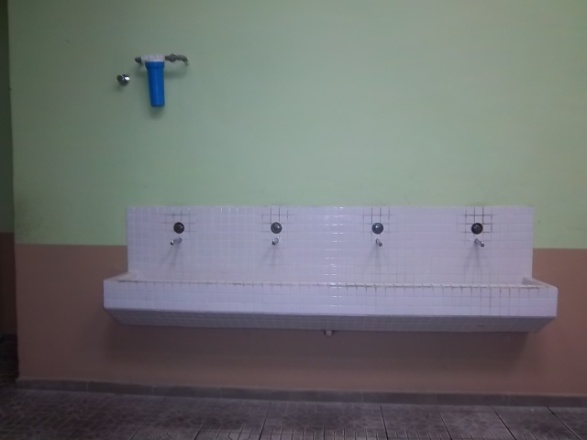 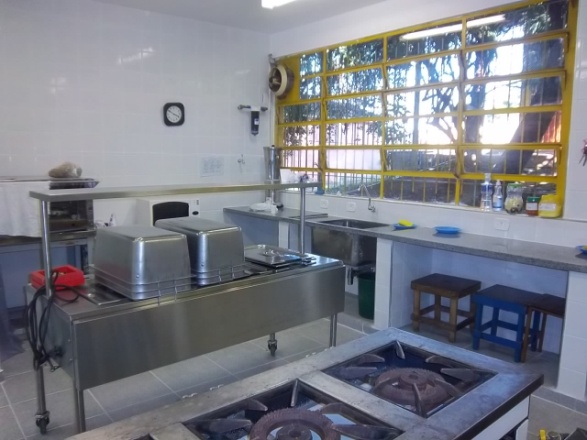 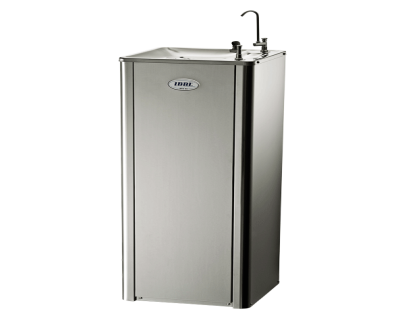 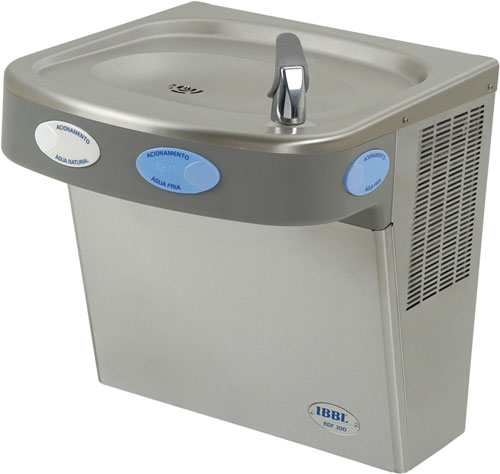 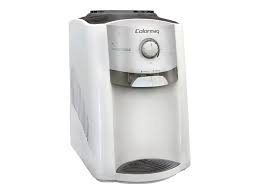 